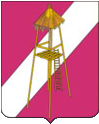 АДМИНИСТРАЦИЯ СЕРГИЕВСКОГО СЕЛЬСКОГО ПОСЕЛЕНИЯ КОРЕНОВСКОГО РАЙОНА ПОСТАНОВЛЕНИЕ 11 декабря 2015 года                                                                                    № 227ст. СергиевскаяОб утверждении ведомственной целевой  программы Сергиевского сельского поселения Кореновского района на 2016 год«Молодежь – это будущее»В соответствии с Федеральным законом от 06 октября 2003 года № 131-ФЗ «Об общих принципах организации местного самоуправления в Российской Федерации», Постановлением от 10 апреля 2013 года № 44 «Об утверждении Порядка разработки, утверждения и реализации ведомственных целевых программ», Уставом Сергиевского сельского поселения Кореновского района и в целях реализации государственной молодежной политики,  улучшения качества жизни и здоровья детей на территории    Сергиевского сельского поселения Кореновского района, п о с т а н о в л я ю:	1. Утвердить ведомственную целевую программу Сергиевского сельского поселения Кореновского района на 2016 год «Молодежь – это будущее» (приложение).	2. Финансовому отделу администрации Сергиевского сельского поселения Кореновского района (Бундюк) осуществлять финансирование расходов на реализацию указанной программы в пределах средств, утвержденных в бюджете Сергиевского сельского поселения на эти цели.          3. Контроль за выполнением настоящего решения возложить на специалиста 1-й категории общего отдела администрации Сергиевского сельского поселения Кирьян С.Н.          4. Постановление  вступает в силу после его официального обнародования и распространяется на право отношения, возникшие с 01 января 2016 года.Глава Сергиевского сельского поселенияКореновского района	                                                                         С.А. БасеевПРИЛОЖЕНИЕУТВЕРЖДЕНА постановлением администрации Сергиевского сельского поселенияКореновского районаот 11.12.2015  № 227  ВЕДОМСТВЕННАЯ Целевая программа  Сергиевского сельского поселения Кореновского района на 2016 год«Молодежь – это будущее»Паспорт Ведомственной целевой программы Сергиевского сельского поселения Кореновского района на 2016 год«Молодежь – это будущее»1. Характеристика проблемы (задачи)Молодёжь - это граждане в возрасте от 14 до 30 лет, находящиеся в стадии социального становления и освоения социальных ролей и нуждающиеся в поддержке со стороны государства.            Эффективная молодежная политика – приоритетное направление в  развитии государства. Все больше внимания уделяется гражданско-патриотическому воспитанию, духовному, нравственному и физическому развитию подростков. Не достаточно эффективная работа по формированию у подростков и молодёжи потребности служения России, готовности к защите Отечества, развитию социальной активности приводит к возникновению ряда общественных проблем, как подростковый алкоголизм, апатия и отсутствие активности.Поэтому, серьёзное внимание в процессе реализации молодёжной политики в Сергиевском поселении  уделяется вопросу трудоустройства подростков. Одной из задач государственной молодёжной политики является вовлечение в полезную общественную деятельность учащейся молодёжи.Важным направлением сегодняшней политики является сохранение стабильности государственно – конфессиональных отношений, содействие обеспечению национальной безопасности в сфере духовной жизни общества в целом и молодежи в частности. Профилактика и противодействие в молодежной среде экстремистских идей и учений.От позиции молодежи в общественно-политической жизни, её стабильности и активности будет зависеть темп продвижения России и Кубани по пути демократических преобразований. Именно молодые люди должны быть готовы к противостоянию политическим манипуляциям и экстремистским призывам. Сложившаяся на сегодня ситуация в сфере развития  молодого поколения неоднозначна. С одной стороны, современную российскую молодежь отличает самостоятельность, практичность и мобильность, ответственность за свою судьбу, повышенная заинтересованность в получении качественного образования и профессиональной подготовки, влияющей на дальнейшее трудоустройство и карьеру. С другой стороны, молодым людям присущ низкий уровень интереса и участия в событиях политической, экономической и культурной жизни.             Таким образом, основополагающей целью в реализации молодежной политики на территории Сергиевского сельского поселения являются мероприятия данной программы, нацелены на создание условий для организованного досуга детей и молодёжи поселения, что будет способствовать развитию в молодёжной среде общечеловеческих ценностей в области культуры, творчества, здорового образа жизни, трудового воспитания.2. Основные цели и задачи программыОсновной целью Программы является: создание благоприятных экономических, социальных, организационно-правовых условий для воспитания и развития молодых граждан, проведение эффективной  молодежной политики. Основные задачи:     1)  формирование гражданско-патриотического мировоззрения молодежи;     2)  поддержка общественно полезной деятельности молодежи;     3)  оказание содействия в трудоустройстве и занятости молодых граждан;     4)  создание условий для интеллектуального, творческого и физического развития молодых граждан.   Целевые индикаторы программы3. Ожидаемые  результаты реализации ведомственной целевой программы                   Реализация мероприятий Программы будет способствовать         утверждению в обществе,  в сознании и чувствах молодежи социально значимых патриотических ценностей, взглядов и убеждений; повышение социальной активности и развитие потенциала молодежи в различных сферах общественной жизни; повышение мотивации подрастающего поколения к здоровому образу жизни; снижение количества правонарушений среди несовершеннолетних.4. Система программных мероприятий МЕРОПРИЯТИЯведомственной целевой программы Сергиевского сельского поселения Кореновского района на 2016 год «Молодежь – это будущее»5. Ресурсное обеспечениеРеализация Программы предусматривается за счет средств Сергиевского сельского поселения Кореновского района.Объем финансирования Программы из бюджета Сергиевского сельского поселения Кореновского района на 2016 год составляет 60, 0 тыс. рублей.6. Организация управления ведомственной целевой программой            Контроль за ходом реализации ведомственной целевой программы «Молодежь – это будущее» осуществляет администрация Сергиевского сельского поселения. 7. Оценка эффективности реализации ведомственной целевой программыДля оценки эффективности реализации Программы используются целевые индикаторы по направлениям, которые отражают выполнение мероприятий Программы.Оценка эффективности реализации Программы производится путем сравнения фактически достигнутых показателей за соответствующий год с утвержденными на год значениями целевых индикаторов.Программа предполагает использование системы индикаторов, характеризующих текущие и конечные результаты ее реализации.ГлаваСергиевского сельского поселения Кореновского района	      С. А. БасеевНаименование субъекта бюджетного планирования (главного распорядителя средств бюджета Сергиевского сельского поселения)Администрация Сергиевского сельского поселения Кореновского районаНаименование программыВедомственная целевая программа Сергиевского сельского поселения Кореновского района на 2016 год «Молодежь – это будущее»Цели и задачи программы Создание благоприятных экономических, социальных, организационно-правовых условий для воспитания, обучения и развития молодых граждан, проведение эффективной муниципальной молодежной политики:     1) формирование гражданско-патриотического мировоззрения молодежи;     2) поддержка общественно полезной деятельности молодежи;     3)  оказание содействия в трудоустройстве и занятости молодых граждан;     4)  создание условий для интеллектуального, творческого и физического развития молодых граждан.  Целевые индикаторы и показателидоля занятости  молодежи физкультурой, спортом,  в кружках и клубах;доля занятости молодежи в культурно-досуговых мероприятиях и праздниках;доля молодежи, принимающих участие в мероприятиях, направленных на военно-патриотическое воспитаниеНаименование программных мероприятий- проведение мероприятий для молодежи, посвященных памятным датам истории России, Краснодарского края, ст. Сергиевской и х. Нижнего; - временное трудоустройство подростков и молодежи; изготовление первичных средств агитации антинаркотического содержания, направленных на пропаганду здорового образа жизни (плакаты, буклеты, листовки)- участие в антинаркотических акциях; организация и проведение мероприятий по формированию здорового образа жизни; проведение конкурсов, круглых столов, семинаров-совещаний;Срок реализации программы - 2016 год Объем и источник финансирования программы- общий объем финансирования составляет      60,0 тыс. рублей из бюджета Сергиевского сельского поселения муниципального образования Кореновский район.Ожидаемые конечные результаты программы и показатели социально-экономической эффективности- повышение социальной активности и развитие потенциала молодежи в различных сферах общественной жизни;- повышение мотивации подрастающего поколения к здоровому образу жизни;- снижение количества правонарушений среди несовершеннолетних.Наименование целевого индикатораЕдиницаизмеренийБазовоезначениепоказателяПланируемоезначениепоказателядоля занятости  молодежи физкультурой, спортом,  в кружках и клубах%3839доля занятости молодежи в культурно-досуговых мероприятиях и праздниках%4545доля молодежи, принимающих участие в мероприятиях, направленных на военно-патриотическое воспитание%3737№п/пнаименование мероприятияисточники финансированияобъем финансирования, всеготыс. руб.Срок исполнениямуниципальный заказчик1.Гражданское и патриотическое воспитание молодых граждан (проведение мероприятий патриотического характера с целью гражданского и патриотического воспитания молодого поколения), изготовление баннеров патриотической направленности бюджет Сергиевского сельского поселения10,0в течениегодаадминистрация Сергиевского сельского поселения2.временное трудоустройство подростков и молодежи (выплата заработной платы игротехникам) бюджет Сергиевского сельского поселения50,02, 3 кварталадминистрация Сергиевского сельского поселения3.Организация первичной антинаркотической профилактики:-изготовление первичных средств агитации антинаркотического содержания, направленных на пропаганду здорового образа жизни (плакаты, буклеты, листовки)- участие в антинаркотических акциях бюджет Сергиевского сельского поселения0,00в течениегодаадминистрация Сергиевского сельского поселения4.Профилактика безнадзорности и правонарушений:-организация и проведение мероприятий по формированию здорового образа жизни;бюджет Сергиевского сельского поселения0,00в течениегодаадминистрация Сергиевского сельского поселения5.Профилактика экстремистской деятельности в молодежной среде:- проведение конкурсов, круглых столов, семинаров-совещаний; бюджет Сергиевского сельского поселения0,00в течениегодаадминистрация Сергиевского сельского поселения6.Организация спортивных и туристических мероприятий:- организация и проведение спортивных мероприятий для молодежи («Всемирный день здоровья») с награждением победителей и участников;- участие молодежи в районных спартакиадах;- участие в турпоходах бюджет Сергиевского сельского поселения0,00в течениегодаадминистрация Сергиевского сельского поселения7.Содействие развитию волонтерского движения в Сергиевском поселении:- приобретение личных книжек волонтера;- реализация волонтерских     проектовбюджет Сергиевского сельского поселения0,00в течениегодаадминистрация Сергиевского сельского поселения8.Поддержка социально активной и талантливой молодежи:- Проведение конкурса «Молодежный лидер» (с награждением победителей и участников) бюджет Сергиевского сельского поселения0,004 кварталадминистрация Сергиевского сельского поселенияИТОГО         по
Программе       бюджет Сергиевского сельского поселения60,0администрация Сергиевского сельского поселения